TRWA NABÓR DO PROGRAMU „ASYSTENT OSOBISTY OSOBY NIEPEŁNOSPRAWNEJ” - EDYCJA 2022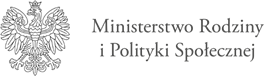 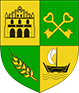 Kierownik Gminnego Ośrodka Pomocy Społecznej w Łodygowicach działając na podstawie Zarządzenia Nr 26/GOPS/2022 Wójta Gminy Łodygowice z dnia 17 marca 2022r. w sprawie wyznaczenia jednostki do realizacji Programu Ministra Rodziny i Polityki Społecznej „Asystent Osobisty Osoby Niepełnosprawnej” – edycja 2022” informuje że trwa nabór uczestników Programu Ministra Rodziny i Polityki Społecznej „Asystent Osobisty Osoby Niepełnosprawnej – edycja 2022” finansowanego ze środków Funduszu Solidarnościowego, zamieszkujących na terenie Gminy Łodygowice.Nabór uczestników programu prowadzony będzie do 11 kwietnia 2022r.  Po 11 kwietnia nabór będzie otwarty, a usługi asystencki będą przyznawane pod warunkiem rezygnacji już zakwalifikowanych osób oraz dostępnych środków finansowych w ramach Funduszu Solidarnościowego.
Mając na względzie zapis Programu stanowiący, iż rodzaj usług i ich zakres godzinowy powinny być uzależnione od osobistej sytuacji osoby niepełnosprawnej, z uwzględnieniem stopnia i rodzaju niepełnosprawności uczestnika, Gmina Łodygowice zastrzega sobie prawo ograniczania wymiaru godzinowego jak i okresu przyznania asystencji celem zwiększenia jej dostępności dla wnioskodawców. Jednocześnie zastrzega się, iż w przypadku nadmiernej ilości wniosków uniemożliwiającej przyznanie asystencji wszystkim wnioskodawcom decydować będzie kolejność wpływu wniosków. Zgłoszenie uczestnika programu w ramach naboru może zostać dokonane:przesyłką pocztową (decyduje data nadania przesyłki),w formie elektronicznej z wykorzystaniem Elektronicznej Platformy Usług Administracji Publicznej ePUAP lub Portalu Informacyjno-Usługowego Emp@tia,w przypadkach szczególnych dopuszcza się zgłoszenie telefoniczne, na które pracownik socjalny w miejscu zamieszania udzieli pomocy w dopełnieniu czynności,osobiście w siedzibie Gminnego Ośrodka Pomocy Społecznej w Łodygowicach                            34-325 Łodygowice, ul. Królowej Jadwigi 6 w godzinach urzędowania:            (pon.-śr.7:00-15:00; czw.7:00-16:30; pt. 7:00-13:30)Szczegółowe informacje oraz niezbędne dokumenty do zgłoszenia udziału w Programie znajdują się w zakładce: „Asystent Osobisty Osoby Niepełnosprawnej”- edycja 2022